CPD Council for ____________________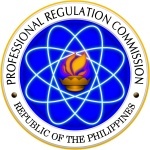 Professional Regulation CommissionAPPLICATION FOR ACCREDITATION OF CPD PROGRAMPart I. General InformationPart I. General InformationPart I. General InformationPart I. General InformationPart I. General InformationPart I. General InformationPart I. General InformationPart I. General InformationPart I. General InformationPart I. General InformationPart I. General InformationName of Provider:Name of Provider:Name of Provider:Name of Provider:Name of Provider:Name of Provider:Name of Provider:Name of Provider:Name of Provider:Name of Provider:Name of Provider:Accreditation No.:Accreditation No.:Accreditation No.:Accreditation No.:Accreditation No.:Accreditation No.:Expiration Date:Expiration Date:Expiration Date:Expiration Date:Expiration Date:Contact Person:Contact Person:Contact Person:Contact Person:Contact Person:Contact Person:Designation:Designation:Designation:Designation:Designation:Contact No.:Contact No.:Contact No.:Contact No.:Contact No.:Contact No.:Date of Application:Date of Application:Date of Application:Date of Application:Date of Application:Proposed Program:Proposed Program:Proposed Program:Proposed Program:Proposed Program:Proposed Program:Proposed Program:Proposed Program:Proposed Program:Proposed Program:Proposed Program:SeminarSeminar/WorkshopResidency TrainingResidency TrainingTours & VisitsOthers __________Title of the Program:Title of the Program:Title of the Program:Title of the Program:Title of the Program:Title of the Program:Title of the Program:Title of the Program:Title of the Program:Title of the Program:Title of the Program:Date to be offered:Date to be offered:Date to be offered:Date to be offered:Date to be offered:Date to be offered:Time / Duration:Time / Duration:Time / Duration:Time / Duration:Time / Duration:Place / Venue:Place / Venue:Place / Venue:Place / Venue:Place / Venue:Place / Venue:No. of times program to be conducted:No. of times program to be conducted:No. of times program to be conducted:No. of times program to be conducted:No. of times program to be conducted:Course Description:Course Description:Course Description:Course Description:Course Description:Course Description:Course Description:Course Description:Course Description:Course Description:Course Description:Objectives:Objectives:Objectives:Objectives:Objectives:Objectives:Objectives:Objectives:Objectives:Objectives:Objectives:Target Participants / No.:Target Participants / No.:Target Participants / No.:Target Participants / No.:Target Participants / No.:Target Participants / No.:Registration / Seminar Fee to be collected:Registration / Seminar Fee to be collected:Registration / Seminar Fee to be collected:Registration / Seminar Fee to be collected:Registration / Seminar Fee to be collected:Part II. AcknowledgmentPart II. AcknowledgmentPart II. AcknowledgmentPart II. AcknowledgmentPart II. AcknowledgmentPart II. AcknowledgmentPart II. AcknowledgmentPart II. AcknowledgmentPart II. AcknowledgmentPart II. AcknowledgmentPart II. AcknowledgmentI HEREBY CERTIFY that the above information written by me are true and correct to the best of my knowledge and belief. I further authorize PRC and other agencies to investigate the authenticity of all the documents presented._____________________________Signature Over Printed Name_____________________________Position_____________________________DateI HEREBY CERTIFY that the above information written by me are true and correct to the best of my knowledge and belief. I further authorize PRC and other agencies to investigate the authenticity of all the documents presented._____________________________Signature Over Printed Name_____________________________Position_____________________________DateI HEREBY CERTIFY that the above information written by me are true and correct to the best of my knowledge and belief. I further authorize PRC and other agencies to investigate the authenticity of all the documents presented._____________________________Signature Over Printed Name_____________________________Position_____________________________DateI HEREBY CERTIFY that the above information written by me are true and correct to the best of my knowledge and belief. I further authorize PRC and other agencies to investigate the authenticity of all the documents presented._____________________________Signature Over Printed Name_____________________________Position_____________________________DateI HEREBY CERTIFY that the above information written by me are true and correct to the best of my knowledge and belief. I further authorize PRC and other agencies to investigate the authenticity of all the documents presented._____________________________Signature Over Printed Name_____________________________Position_____________________________DateI HEREBY CERTIFY that the above information written by me are true and correct to the best of my knowledge and belief. I further authorize PRC and other agencies to investigate the authenticity of all the documents presented._____________________________Signature Over Printed Name_____________________________Position_____________________________DateSUBSCRIBED AND SWORN to before me this _____ day of _______________ 20__ at ____________________, affiant exhibited to me his/her valid government issued ID _______________ issued at _______________ on _______________._____________________________                               (Notary Public)SUBSCRIBED AND SWORN to before me this _____ day of _______________ 20__ at ____________________, affiant exhibited to me his/her valid government issued ID _______________ issued at _______________ on _______________._____________________________                               (Notary Public)SUBSCRIBED AND SWORN to before me this _____ day of _______________ 20__ at ____________________, affiant exhibited to me his/her valid government issued ID _______________ issued at _______________ on _______________._____________________________                               (Notary Public)SUBSCRIBED AND SWORN to before me this _____ day of _______________ 20__ at ____________________, affiant exhibited to me his/her valid government issued ID _______________ issued at _______________ on _______________._____________________________                               (Notary Public)SUBSCRIBED AND SWORN to before me this _____ day of _______________ 20__ at ____________________, affiant exhibited to me his/her valid government issued ID _______________ issued at _______________ on _______________._____________________________                               (Notary Public)Part III. Action TakenPart III. Action TakenPart III. Action TakenPart III. Action TakenPart III. Action TakenPart III. Action TakenPart III. Action TakenPart III. Action TakenPart III. Action TakenPart III. Action TakenPart III. Action TakenStandards & Inspection Division – CPD:                 Processed by: _______________                 Date	             : _______________Standards & Inspection Division – CPD:                 Processed by: _______________                 Date	             : _______________Standards & Inspection Division – CPD:                 Processed by: _______________                 Date	             : _______________Standards & Inspection Division – CPD:                 Processed by: _______________                 Date	             : _______________Standards & Inspection Division – CPD:                 Processed by: _______________                 Date	             : _______________Standards & Inspection Division – CPD:                 Processed by: _______________                 Date	             : _______________Cash Division:                     Amount            : ______________O.R.No./Date  : ______________Issued by        : ______________Cash Division:                     Amount            : ______________O.R.No./Date  : ______________Issued by        : ______________Cash Division:                     Amount            : ______________O.R.No./Date  : ______________Issued by        : ______________Cash Division:                     Amount            : ______________O.R.No./Date  : ______________Issued by        : ______________Cash Division:                     Amount            : ______________O.R.No./Date  : ______________Issued by        : ______________Reviewed by:OIC, Standards and Inspection DivisonReviewed by:OIC, Standards and Inspection DivisonReviewed by:OIC, Standards and Inspection DivisonReviewed by:OIC, Standards and Inspection DivisonReviewed by:OIC, Standards and Inspection DivisonReviewed by:OIC, Standards and Inspection DivisonReviewed by:OIC, Standards and Inspection DivisonReviewed by:OIC, Standards and Inspection DivisonReviewed by:OIC, Standards and Inspection DivisonReviewed by:OIC, Standards and Inspection DivisonReviewed by:OIC, Standards and Inspection DivisonACTION TAKEN BY THE CPD COUNCIL                                       Approved for _____ Credit Units  	Accreditation No. _______________                                       Disapproved                                       Deferred pending compliance ______________________________________                                       ____________________________________________________________________________________________Chairperson              _____________________________				_____________________________                       Member							            MemberDate____________________ACTION TAKEN BY THE CPD COUNCIL                                       Approved for _____ Credit Units  	Accreditation No. _______________                                       Disapproved                                       Deferred pending compliance ______________________________________                                       ____________________________________________________________________________________________Chairperson              _____________________________				_____________________________                       Member							            MemberDate____________________ACTION TAKEN BY THE CPD COUNCIL                                       Approved for _____ Credit Units  	Accreditation No. _______________                                       Disapproved                                       Deferred pending compliance ______________________________________                                       ____________________________________________________________________________________________Chairperson              _____________________________				_____________________________                       Member							            MemberDate____________________ACTION TAKEN BY THE CPD COUNCIL                                       Approved for _____ Credit Units  	Accreditation No. _______________                                       Disapproved                                       Deferred pending compliance ______________________________________                                       ____________________________________________________________________________________________Chairperson              _____________________________				_____________________________                       Member							            MemberDate____________________ACTION TAKEN BY THE CPD COUNCIL                                       Approved for _____ Credit Units  	Accreditation No. _______________                                       Disapproved                                       Deferred pending compliance ______________________________________                                       ____________________________________________________________________________________________Chairperson              _____________________________				_____________________________                       Member							            MemberDate____________________ACTION TAKEN BY THE CPD COUNCIL                                       Approved for _____ Credit Units  	Accreditation No. _______________                                       Disapproved                                       Deferred pending compliance ______________________________________                                       ____________________________________________________________________________________________Chairperson              _____________________________				_____________________________                       Member							            MemberDate____________________ACTION TAKEN BY THE CPD COUNCIL                                       Approved for _____ Credit Units  	Accreditation No. _______________                                       Disapproved                                       Deferred pending compliance ______________________________________                                       ____________________________________________________________________________________________Chairperson              _____________________________				_____________________________                       Member							            MemberDate____________________ACTION TAKEN BY THE CPD COUNCIL                                       Approved for _____ Credit Units  	Accreditation No. _______________                                       Disapproved                                       Deferred pending compliance ______________________________________                                       ____________________________________________________________________________________________Chairperson              _____________________________				_____________________________                       Member							            MemberDate____________________ACTION TAKEN BY THE CPD COUNCIL                                       Approved for _____ Credit Units  	Accreditation No. _______________                                       Disapproved                                       Deferred pending compliance ______________________________________                                       ____________________________________________________________________________________________Chairperson              _____________________________				_____________________________                       Member							            MemberDate____________________ACTION TAKEN BY THE CPD COUNCIL                                       Approved for _____ Credit Units  	Accreditation No. _______________                                       Disapproved                                       Deferred pending compliance ______________________________________                                       ____________________________________________________________________________________________Chairperson              _____________________________				_____________________________                       Member							            MemberDate____________________ACTION TAKEN BY THE CPD COUNCIL                                       Approved for _____ Credit Units  	Accreditation No. _______________                                       Disapproved                                       Deferred pending compliance ______________________________________                                       ____________________________________________________________________________________________Chairperson              _____________________________				_____________________________                       Member							            MemberDate____________________PROCEDURE FOR ACCREDITATION OF CPD PROGRAM Step 1.   Secure Application Form at the Standards and Inspection Division counter (Window 3) or download                at PRC website (www.prc.gov.ph).Step 2.   Fill-out Application Form and comply the required documents. Application should be filed in three (3)               copies: One (1) original signed and two (2) photo copies with the complete requirements with folder               and fastener.  (Please provide one (1) set for receiving copy)Step 3.   Proceed to Standards and Inspection Division processing window for evaluation and assessment.Step 4.   Pay prescribed fee (in cash, Postal Money Order, Manager’s Check, Bank Draft payable to               Professional Regulation Commission) of One Thousand Pesos (P 1,000.00) per offering of the               program.Step 5.  Submit Application Form with attached supporting documents and three (3) photocopies of official               receipt to the Standards and Inspection Division designated window.CHECKLIST OF REQUIREMENTSSUPPORTING DOCUMENTS[     ]	Specific course Objectives stating competencies to be gained from program[     ]	Evaluation tool specific to course objectives set[     ]	Program of Activities showing time/duration of topics/workshop[     ]	Resume of Speakers for program applied for, showing expertise in the topic/s; show certificates or             citations (if any)[     ]	Current Prof. ID of speaker if registered professional; if foreigner, current Special Temporary Permit,             if applicable[     ]	Breakdown of expenses for the conduct of the programAdditional Requirements:[     ]   Short brown envelope for the Certificate of Accreditation[     ]   One set of metered documentary stamps worth Twenty-Five Pesos (P25.00) to be affixed to the           Certificate of Accreditation. (Available at PRC Customer Service and PRC Regional Offices)Note:Application for accreditation should be filed 45 days before the offering of the program/training.Representative/s filing application/s for accreditation and claiming the Certificate of Accreditation in behalf of the applicant must present a letter of authorization and valid identification cards of both the authorized signatory and the representative.The period for processing the application is 45 days.If additional requirement/s is/are needed, a period of 7 days is given to submit the same.  Failure to comply within the period shall be construed as abandonment of application and the prescribed fee shall be forfeited in favor of the government.